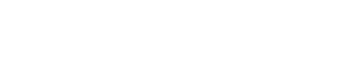 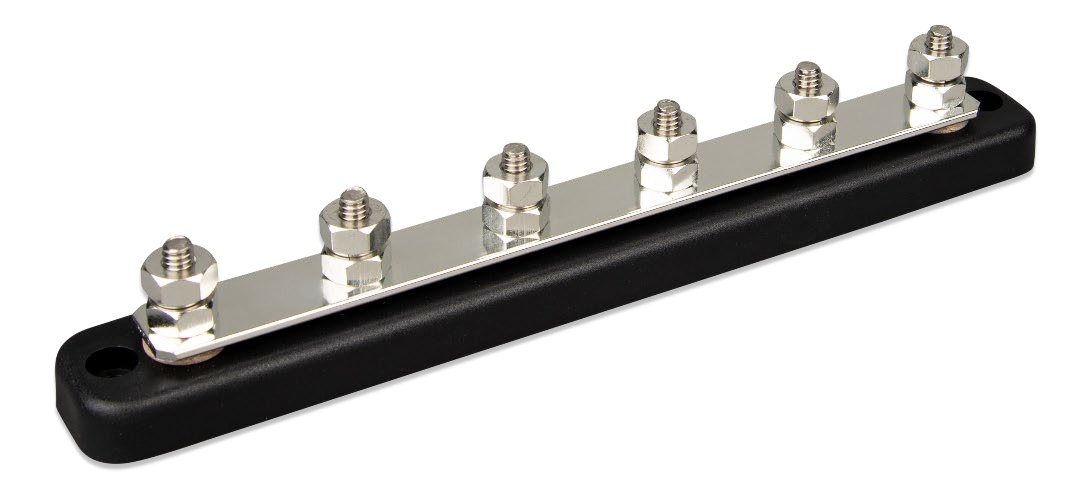 Шина 150 A с 6 терминалами без крышки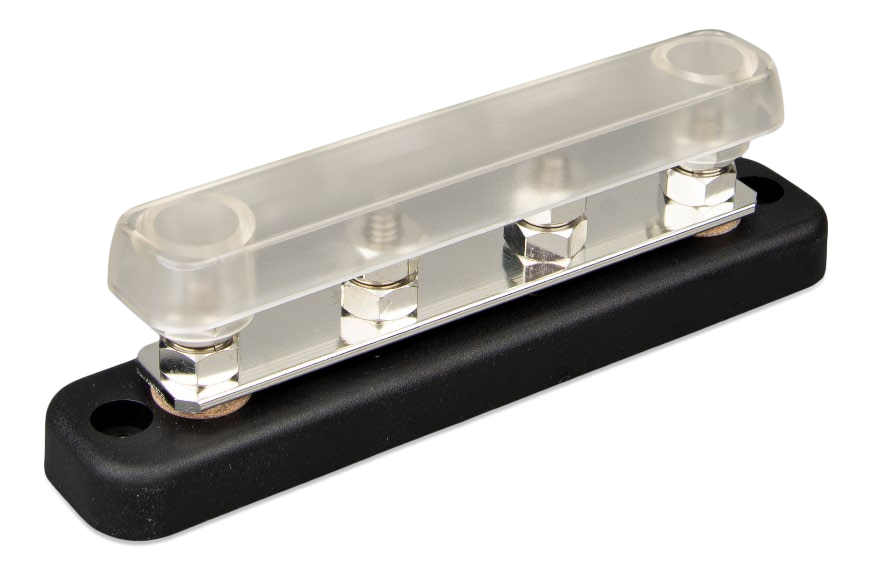 Шина 150 A с 4 терминалами с крышкой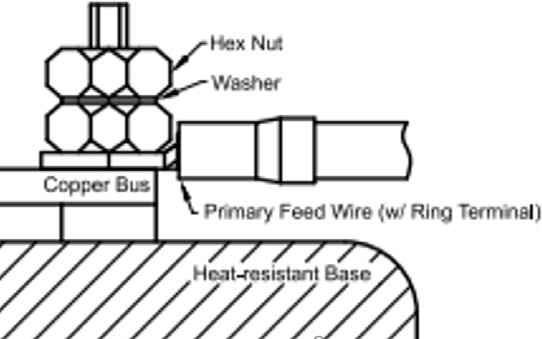 Рекомендованный монтаж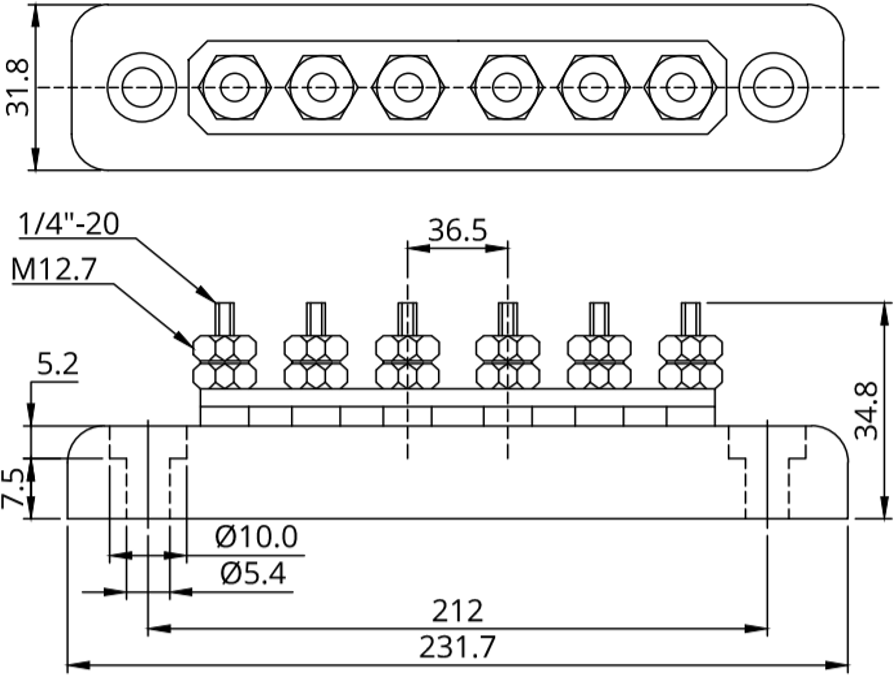 Шина 150 A с 4 терминалами с крышкой	150 A с 6 терминалами (крышка не показана)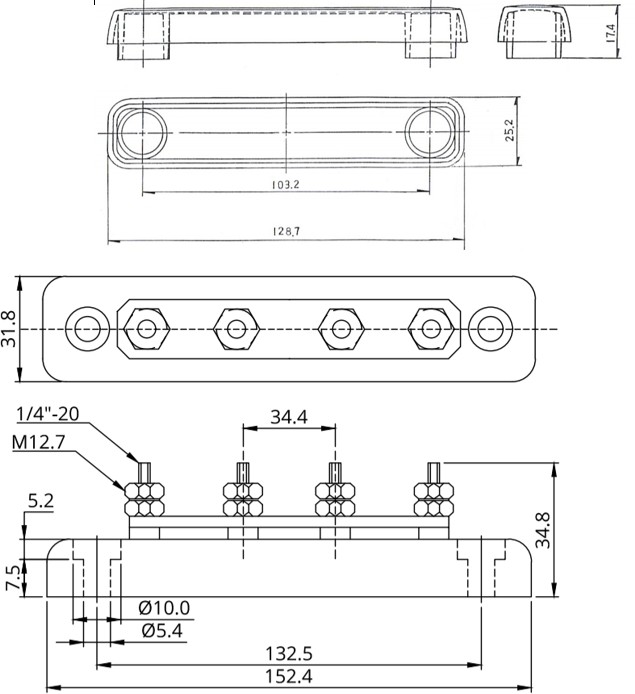 Victron Energy B.V. | De Paal 35 | 1351 JG Almere | The Netherlands General phone: +31 (0)36 535 97 00 | E-mail: sales@victronenergy.com www.victronenergy.com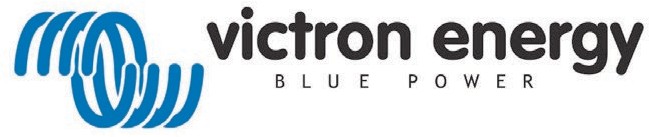 